 Menu W/C 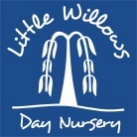 All Snacks are served with a selection of Fresh FruitAM SnackLunchPM SnackTeaMondayMelba toastOmega 3 cheesy pasta-Fruit yoghurt and shortbreadBriocheCourgette and mushroom tart-Berry compote and custardTuesdayFruit loafChicken and mushroom risotto-Apple crumble and custardCroissantsCauliflower cheese with cherry tomatoes-Banana pancakesWednesdayBagelsHam and avocado salad with new potatoes-Jelly and fruitCrumpetsSweet potato and butternut soup with garlic bread-Peach spongeThursdayPancakesLamb and herb pie-Melon saladCupboard choiceCheese and ham bagels-Lemon curd muffinsFridayCream crackersCurried leek sauce with roasted fish and rice-Greek yoghurt and fruitCorn cakesMargherita pizza-Chocolate roulade 